三口千兆SFP以太网收发器（1个RJ45,2个SFP）概述简洁便利的以太网光纤收发器这款NT-G2100SFP千兆SFP以太网光纤收发器提供1个RJ-45端口和双SFP端口。支持10/100/1000Base-T和1000 Base-SX / LX SFP之间的转换和数据交换共享。支持两个1000 Base-SX / LX SFP端口之间做中继转换,延长光纤的传输距离或SFP模块间的单模和多模的转换。可灵活的将传输距离由550米扩展至120公里。这款设备可以轻松的实现不同网段的连接。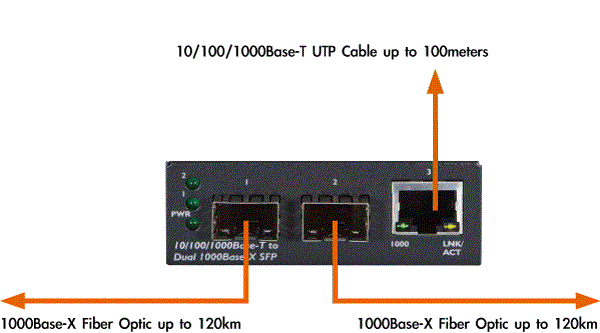 简易的机架安装NT-G2100SFP既可以单独的做为桌面设备使用，也可以安装至19” 2U的14槽机架中，通过机架的电源对NT-G2100SFP进行DC供电，使得机架内设备得以统一供电并保证每台设备的工作稳定。可与NT-1100、NT-1200、NT-3011等设备共用同一机架进行安装。3个端口交换工作模式为存储转发机制，有效防止丢包，支持IEEE802.3X流量控制和背压模式。接口规范这款设备遵循IEEE 802.3 10Base-T, IEEE 802.3u 100Base-TX, IEEE 802.3ab 1000Base-T 和 IEEE 802.3z 1000Base-LX / SX；这款千兆网络设备支持即插即用及自动侦测。应用千兆网络中继方式应用这款设备可以将千兆双绞线网络信号转换至千兆光纤进行传输。可以轻松的将千兆电缆的距离延长至550米或20公里（取决于SFP模块的传输距离）。SFP端口可以整合RJ-45端口和另一个SFP端口数据一起进行传输。两SFP端口可以作为光中继实现两点间240公里传输；亦可组成串行光纤链路将每个点上的网络摄像机数据传输回机房，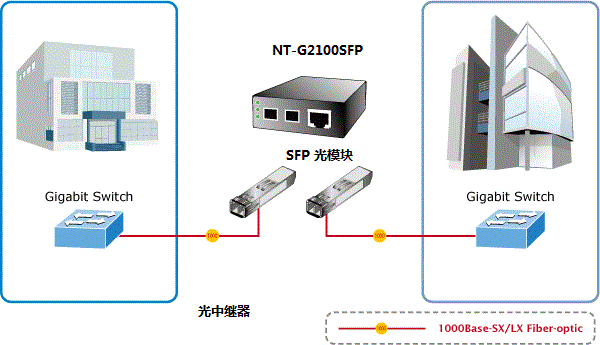 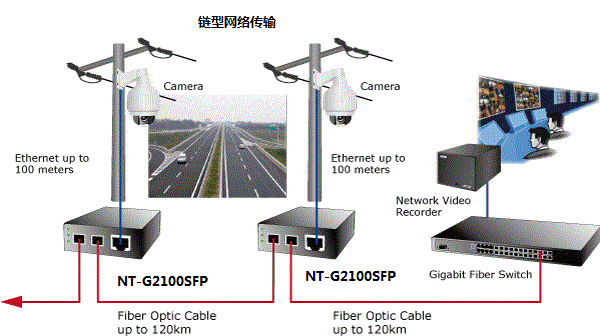 光纤网络对于网络服务提供商、系统集成商、企业和家庭高性能的数据传输能力和简便的安装方式，这款设备可以构建ISP的FTTH、FTTC和FTTB网络解决方案。也适合小型办公室网络环境的企业。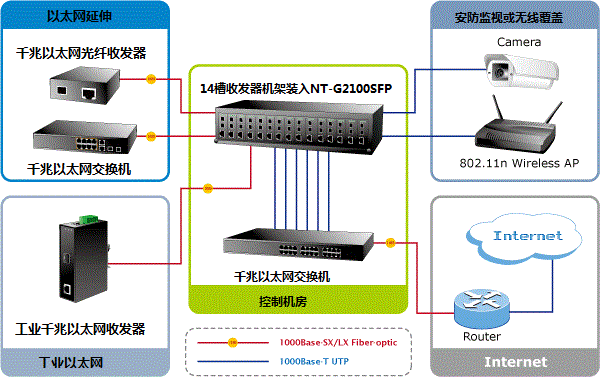 主要特性执行标准符合IEEE 802.310Base-T符合IEEE 802.3u100Base-TX符合IEEE 802.3ab1000Base-T符合IEEE 802.3z1000Base-SX/LX符合IEEE 802.3x全双工流量控制，半双工背压模式，消除了数据包丢失接口特性两个1000Base-SX / LX SFP插槽，一个10/100/1000Base-T  RJ-45接口自适应100Base-TX半双工传输和100Base-TX全双工传输自适应MDI/MDI-X支持VLAN数据传输3口数据自动交换物理特性外置DC  5V / 2A 电源完备的LED指示灯显示网络状态结构紧凑支持壁挂安装技术参数订购信息订购信息NT-G2100SFP10/100/1000Base-T to 1000Base-X SFP 光纤收发器 (1个电口, 2个SFP光口)接口电口: 1 x 10/100/1000Base-T端口
光口: 2 x 1000Base-SX / LX SFP插槽适用线缆双绞线:
10Base-T: 2对UTP CAT 3、4、5类网络线缆，最大距离100米100Base-TX: 2对UTP CAT. 5类或超5类网络线缆，最大距离100米1000Base-T: 4对UTP CAT. 超5类或6类网络线缆，最大距离100米光纤线缆多模光缆50/125μm最大距离550米；62.5/125μm 最大距离220米单模光缆9/125μm可以传输10/20/40/60/80/120km根据SFP模块改变工作机制存储并转发交换模式交换能力6GbpsLED指示灯电源指示灯：Power LED
电口：1个速率灯 Speed (亮:1000Mbps; 不亮: 10/100Mbps), 
1个连接动作指示灯： LNK/ACT
光口: 2个连接动作指示灯Link/Act LED外形尺寸(W x D x H)94 x 70 x 26 mm重量191g (仅设备)电源功耗110V: 4.9瓦 最大.
220V: 5.4瓦 最大.协议标准IEEE 802.3, 10Base-T 
IEEE 802.3u, 100Base-TX
IEEE 802.3ab, 1000Base-T
IEEE 802.3z, 1000Base-SX / LX
IEEE 802.3x, 流量控制